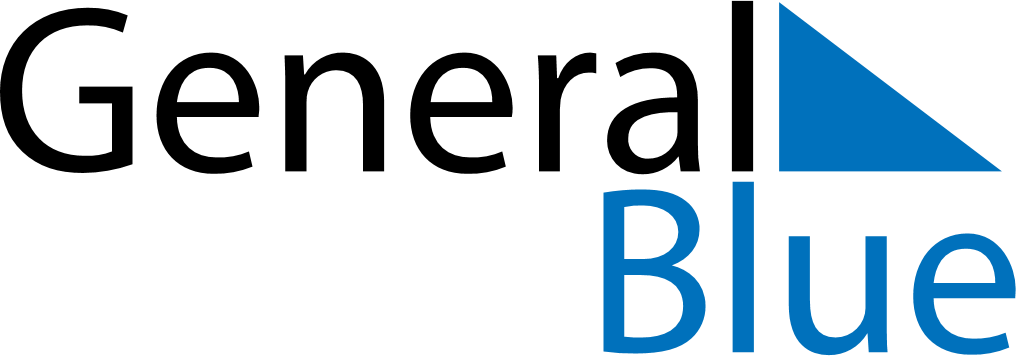 May 2024May 2024May 2024May 2024May 2024May 2024Skultorp, Vaestra Goetaland, SwedenSkultorp, Vaestra Goetaland, SwedenSkultorp, Vaestra Goetaland, SwedenSkultorp, Vaestra Goetaland, SwedenSkultorp, Vaestra Goetaland, SwedenSkultorp, Vaestra Goetaland, SwedenSunday Monday Tuesday Wednesday Thursday Friday Saturday 1 2 3 4 Sunrise: 5:10 AM Sunset: 8:53 PM Daylight: 15 hours and 43 minutes. Sunrise: 5:07 AM Sunset: 8:55 PM Daylight: 15 hours and 48 minutes. Sunrise: 5:05 AM Sunset: 8:58 PM Daylight: 15 hours and 52 minutes. Sunrise: 5:02 AM Sunset: 9:00 PM Daylight: 15 hours and 57 minutes. 5 6 7 8 9 10 11 Sunrise: 5:00 AM Sunset: 9:02 PM Daylight: 16 hours and 2 minutes. Sunrise: 4:57 AM Sunset: 9:04 PM Daylight: 16 hours and 6 minutes. Sunrise: 4:55 AM Sunset: 9:06 PM Daylight: 16 hours and 11 minutes. Sunrise: 4:53 AM Sunset: 9:09 PM Daylight: 16 hours and 16 minutes. Sunrise: 4:50 AM Sunset: 9:11 PM Daylight: 16 hours and 20 minutes. Sunrise: 4:48 AM Sunset: 9:13 PM Daylight: 16 hours and 25 minutes. Sunrise: 4:46 AM Sunset: 9:15 PM Daylight: 16 hours and 29 minutes. 12 13 14 15 16 17 18 Sunrise: 4:44 AM Sunset: 9:18 PM Daylight: 16 hours and 33 minutes. Sunrise: 4:41 AM Sunset: 9:20 PM Daylight: 16 hours and 38 minutes. Sunrise: 4:39 AM Sunset: 9:22 PM Daylight: 16 hours and 42 minutes. Sunrise: 4:37 AM Sunset: 9:24 PM Daylight: 16 hours and 46 minutes. Sunrise: 4:35 AM Sunset: 9:26 PM Daylight: 16 hours and 51 minutes. Sunrise: 4:33 AM Sunset: 9:28 PM Daylight: 16 hours and 55 minutes. Sunrise: 4:31 AM Sunset: 9:30 PM Daylight: 16 hours and 59 minutes. 19 20 21 22 23 24 25 Sunrise: 4:29 AM Sunset: 9:32 PM Daylight: 17 hours and 3 minutes. Sunrise: 4:27 AM Sunset: 9:34 PM Daylight: 17 hours and 7 minutes. Sunrise: 4:25 AM Sunset: 9:36 PM Daylight: 17 hours and 11 minutes. Sunrise: 4:23 AM Sunset: 9:38 PM Daylight: 17 hours and 14 minutes. Sunrise: 4:22 AM Sunset: 9:40 PM Daylight: 17 hours and 18 minutes. Sunrise: 4:20 AM Sunset: 9:42 PM Daylight: 17 hours and 22 minutes. Sunrise: 4:18 AM Sunset: 9:44 PM Daylight: 17 hours and 25 minutes. 26 27 28 29 30 31 Sunrise: 4:17 AM Sunset: 9:46 PM Daylight: 17 hours and 29 minutes. Sunrise: 4:15 AM Sunset: 9:48 PM Daylight: 17 hours and 32 minutes. Sunrise: 4:13 AM Sunset: 9:49 PM Daylight: 17 hours and 35 minutes. Sunrise: 4:12 AM Sunset: 9:51 PM Daylight: 17 hours and 39 minutes. Sunrise: 4:11 AM Sunset: 9:53 PM Daylight: 17 hours and 42 minutes. Sunrise: 4:09 AM Sunset: 9:54 PM Daylight: 17 hours and 45 minutes. 